ENDS:1. Fundamental Skills
2. Work Preparedness
3. Academic Advancement
4. Barton Experience
5. Regional Workforce Needs
6. Barton Services and Regional Locations
7. Strategic Planning
8. Contingency Planning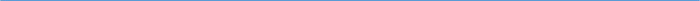 Barton Core Priorities/Strategic Goals Drive Student Success 1. Advance student entry, reentry, retention, and completion strategies. 2. Foster excellence in teaching and learning. Cultivate Community Engagement 3. Expand partnerships & public recognition of Barton Community College. Optimize the Barton Experience 4. Promote a welcoming environment that recognizes and supports student and employee engagement, integrity,  
  inclusivity, value, and growth. Emphasize Institutional Effectiveness 5. Develop, enhance, and align business processes.AGENDA/MINUTESAGENDA/MINUTESTeam NameOutcomes Assessment CommitteeDate09/19/2022Time3:30 – 4:30 pm.Locationhttps://zoom.us/j/8309247451 FacilitatorFacilitatorJo HarringtonJo HarringtonJo HarringtonJo HarringtonRecorderRecorderSarah Riegel Sarah Riegel Team membersTeam membersTeam membersTeam membersTeam membersTeam membersTeam membersTeam membersPresent XAbsent   OPresent XAbsent   OxMatt Connell Matt Connell xJo HarringtonxxStephanie JoinerxKurt KondaoLeanne MillerLeanne MillerxSarah RiegelxxElaine SimmonsxRandy ThodeGuestsGuestsGuestsGuestsGuestsGuestsGuestsGuestsGuestsGuestsTopics/NotesTopics/NotesTopics/NotesTopics/NotesTopics/NotesTopics/NotesTopics/NotesTopics/NotesTopics/NotesReporterClassroom Assessment SubcommitteeSend out more messaging in about a week2022 report Faculty participation: spring has always been a strong term Faculty are elaborating more Matt will be stepping down from subcommittee chair after the HLC site visit Classroom Assessment SubcommitteeSend out more messaging in about a week2022 report Faculty participation: spring has always been a strong term Faculty are elaborating more Matt will be stepping down from subcommittee chair after the HLC site visit Classroom Assessment SubcommitteeSend out more messaging in about a week2022 report Faculty participation: spring has always been a strong term Faculty are elaborating more Matt will be stepping down from subcommittee chair after the HLC site visit Classroom Assessment SubcommitteeSend out more messaging in about a week2022 report Faculty participation: spring has always been a strong term Faculty are elaborating more Matt will be stepping down from subcommittee chair after the HLC site visit Classroom Assessment SubcommitteeSend out more messaging in about a week2022 report Faculty participation: spring has always been a strong term Faculty are elaborating more Matt will be stepping down from subcommittee chair after the HLC site visit Classroom Assessment SubcommitteeSend out more messaging in about a week2022 report Faculty participation: spring has always been a strong term Faculty are elaborating more Matt will be stepping down from subcommittee chair after the HLC site visit Classroom Assessment SubcommitteeSend out more messaging in about a week2022 report Faculty participation: spring has always been a strong term Faculty are elaborating more Matt will be stepping down from subcommittee chair after the HLC site visit Classroom Assessment SubcommitteeSend out more messaging in about a week2022 report Faculty participation: spring has always been a strong term Faculty are elaborating more Matt will be stepping down from subcommittee chair after the HLC site visit Classroom Assessment SubcommitteeSend out more messaging in about a week2022 report Faculty participation: spring has always been a strong term Faculty are elaborating more Matt will be stepping down from subcommittee chair after the HLC site visit MattCourse Assessment SubcommitteeDraft report done – 70% response rate, improved from 51% in the spring Good quality of comments, tying directly to a competency Course Assessment SubcommitteeDraft report done – 70% response rate, improved from 51% in the spring Good quality of comments, tying directly to a competency Course Assessment SubcommitteeDraft report done – 70% response rate, improved from 51% in the spring Good quality of comments, tying directly to a competency Course Assessment SubcommitteeDraft report done – 70% response rate, improved from 51% in the spring Good quality of comments, tying directly to a competency Course Assessment SubcommitteeDraft report done – 70% response rate, improved from 51% in the spring Good quality of comments, tying directly to a competency Course Assessment SubcommitteeDraft report done – 70% response rate, improved from 51% in the spring Good quality of comments, tying directly to a competency Course Assessment SubcommitteeDraft report done – 70% response rate, improved from 51% in the spring Good quality of comments, tying directly to a competency Course Assessment SubcommitteeDraft report done – 70% response rate, improved from 51% in the spring Good quality of comments, tying directly to a competency Course Assessment SubcommitteeDraft report done – 70% response rate, improved from 51% in the spring Good quality of comments, tying directly to a competency KurtCo-Curricular Assessment SubcommitteeCathy Smith joinedHost an open lab in October for returning groups (Q&A format)New groups will attend a required meeting later in OctoberCo-Curricular Assessment SubcommitteeCathy Smith joinedHost an open lab in October for returning groups (Q&A format)New groups will attend a required meeting later in OctoberCo-Curricular Assessment SubcommitteeCathy Smith joinedHost an open lab in October for returning groups (Q&A format)New groups will attend a required meeting later in OctoberCo-Curricular Assessment SubcommitteeCathy Smith joinedHost an open lab in October for returning groups (Q&A format)New groups will attend a required meeting later in OctoberCo-Curricular Assessment SubcommitteeCathy Smith joinedHost an open lab in October for returning groups (Q&A format)New groups will attend a required meeting later in OctoberCo-Curricular Assessment SubcommitteeCathy Smith joinedHost an open lab in October for returning groups (Q&A format)New groups will attend a required meeting later in OctoberCo-Curricular Assessment SubcommitteeCathy Smith joinedHost an open lab in October for returning groups (Q&A format)New groups will attend a required meeting later in OctoberCo-Curricular Assessment SubcommitteeCathy Smith joinedHost an open lab in October for returning groups (Q&A format)New groups will attend a required meeting later in OctoberCo-Curricular Assessment SubcommitteeCathy Smith joinedHost an open lab in October for returning groups (Q&A format)New groups will attend a required meeting later in OctoberStephanieStudent Success Alliance (SSA)First meeting 9/1Worked through draft of charterPlanning to submit a summary of institutional success rates, course success rates, retention rates for instructional reviews – this would give a comparison for how the rates for a particular program are to the institutional averages  Student Success Alliance (SSA)First meeting 9/1Worked through draft of charterPlanning to submit a summary of institutional success rates, course success rates, retention rates for instructional reviews – this would give a comparison for how the rates for a particular program are to the institutional averages  Student Success Alliance (SSA)First meeting 9/1Worked through draft of charterPlanning to submit a summary of institutional success rates, course success rates, retention rates for instructional reviews – this would give a comparison for how the rates for a particular program are to the institutional averages  Student Success Alliance (SSA)First meeting 9/1Worked through draft of charterPlanning to submit a summary of institutional success rates, course success rates, retention rates for instructional reviews – this would give a comparison for how the rates for a particular program are to the institutional averages  Student Success Alliance (SSA)First meeting 9/1Worked through draft of charterPlanning to submit a summary of institutional success rates, course success rates, retention rates for instructional reviews – this would give a comparison for how the rates for a particular program are to the institutional averages  Student Success Alliance (SSA)First meeting 9/1Worked through draft of charterPlanning to submit a summary of institutional success rates, course success rates, retention rates for instructional reviews – this would give a comparison for how the rates for a particular program are to the institutional averages  Student Success Alliance (SSA)First meeting 9/1Worked through draft of charterPlanning to submit a summary of institutional success rates, course success rates, retention rates for instructional reviews – this would give a comparison for how the rates for a particular program are to the institutional averages  Student Success Alliance (SSA)First meeting 9/1Worked through draft of charterPlanning to submit a summary of institutional success rates, course success rates, retention rates for instructional reviews – this would give a comparison for how the rates for a particular program are to the institutional averages  Student Success Alliance (SSA)First meeting 9/1Worked through draft of charterPlanning to submit a summary of institutional success rates, course success rates, retention rates for instructional reviews – this would give a comparison for how the rates for a particular program are to the institutional averages  StephanieProgram Level Assessment SubcommitteeProgram Assessment Reports (Individual/Summary) – those going through instructional reviewProgram Level Assessment SubcommitteeProgram Assessment Reports (Individual/Summary) – those going through instructional reviewProgram Level Assessment SubcommitteeProgram Assessment Reports (Individual/Summary) – those going through instructional reviewProgram Level Assessment SubcommitteeProgram Assessment Reports (Individual/Summary) – those going through instructional reviewProgram Level Assessment SubcommitteeProgram Assessment Reports (Individual/Summary) – those going through instructional reviewProgram Level Assessment SubcommitteeProgram Assessment Reports (Individual/Summary) – those going through instructional reviewProgram Level Assessment SubcommitteeProgram Assessment Reports (Individual/Summary) – those going through instructional reviewProgram Level Assessment SubcommitteeProgram Assessment Reports (Individual/Summary) – those going through instructional reviewProgram Level Assessment SubcommitteeProgram Assessment Reports (Individual/Summary) – those going through instructional reviewJoInstitutional AssessmentBOT ENDS Report – 9/27Institutional AssessmentBOT ENDS Report – 9/27Institutional AssessmentBOT ENDS Report – 9/27Institutional AssessmentBOT ENDS Report – 9/27Institutional AssessmentBOT ENDS Report – 9/27Institutional AssessmentBOT ENDS Report – 9/27Institutional AssessmentBOT ENDS Report – 9/27Institutional AssessmentBOT ENDS Report – 9/27Institutional AssessmentBOT ENDS Report – 9/27JoAssessment Institute Session 2 – 9/30 Assessment Institute Session 2 – 9/30 Assessment Institute Session 2 – 9/30 Assessment Institute Session 2 – 9/30 Assessment Institute Session 2 – 9/30 Assessment Institute Session 2 – 9/30 Assessment Institute Session 2 – 9/30 Assessment Institute Session 2 – 9/30 Assessment Institute Session 2 – 9/30 JoGeneral Education AssessmentHaven’t met with Brian yet – more to come General Education AssessmentHaven’t met with Brian yet – more to come General Education AssessmentHaven’t met with Brian yet – more to come General Education AssessmentHaven’t met with Brian yet – more to come General Education AssessmentHaven’t met with Brian yet – more to come General Education AssessmentHaven’t met with Brian yet – more to come General Education AssessmentHaven’t met with Brian yet – more to come General Education AssessmentHaven’t met with Brian yet – more to come General Education AssessmentHaven’t met with Brian yet – more to come JoHLC Site VisitPotential questions posted in SharePointJo and Myrna will do a presentation at the Faculty Council Third Wednesday sessionHLC Site VisitPotential questions posted in SharePointJo and Myrna will do a presentation at the Faculty Council Third Wednesday sessionHLC Site VisitPotential questions posted in SharePointJo and Myrna will do a presentation at the Faculty Council Third Wednesday sessionHLC Site VisitPotential questions posted in SharePointJo and Myrna will do a presentation at the Faculty Council Third Wednesday sessionHLC Site VisitPotential questions posted in SharePointJo and Myrna will do a presentation at the Faculty Council Third Wednesday sessionHLC Site VisitPotential questions posted in SharePointJo and Myrna will do a presentation at the Faculty Council Third Wednesday sessionHLC Site VisitPotential questions posted in SharePointJo and Myrna will do a presentation at the Faculty Council Third Wednesday sessionHLC Site VisitPotential questions posted in SharePointJo and Myrna will do a presentation at the Faculty Council Third Wednesday sessionHLC Site VisitPotential questions posted in SharePointJo and Myrna will do a presentation at the Faculty Council Third Wednesday sessionJo